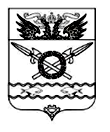  АДМИНИСТРАЦИЯ ВЕРХНЕПОДПОЛЬНЕНСКОГО СЕЛЬСКОГО ПОСЕЛЕНИЯРАСПОРЯЖЕНИЕ30.12.2021 г.                                             № 106                          х. ВерхнеподпольныйОб утверждении плана реализации муниципальной программы «Пожарная безопасность и защита населения и территории Верхнеподпольненского сельского поселения от чрезвычайных ситуаций» на 2022 г.  В соответствии с постановлением Администрации Верхнеподпольненского сельского поселения от 24.08.2015 № 125 «Об утверждении порядка разработки, реализации и оценки эффективности муниципальных программ Верхнеподпольненского сельского поселения»1. Утвердить план реализации муниципальной программы «Пожарная безопасность и защита населения и территории Верхнеподпольненского сельского поселения от чрезвычайных ситуаций» на 2022 г., утвержденной постановлением Администрации Верхнеподпольненского сельского поселения от 23.10.2018 № 76, согласно приложению.2. Настоящее распоряжение подлежит размещению на официальном сайте Администрации Верхнеподпольненского сельского поселения в информационно-телекоммуникационной сети «Интернет» (http://verhnepodpolnenskoesp.ru/).3. Настоящее распоряжение вступает в силу с момента его подписания.4. Контроль за исполнением настоящего распоряжения возложить на заместителя главы Администрации Верхнеподпольненского сельского поселения – Дашкову И.С.Глава Администрации
Верхнеподпольненского                                                                           А.Г. Ягольник     сельского поселения                                                                        Распоряжение вносит старший инспектор ГО и ЧСПриложение к распоряжению Администрации                                                                     Верхнеподпольненского сельского поселенияот 30.12.2021 г. № 106 Планреализации муниципальной программы Администрации Верхнеподпольненского сельского поселения«Пожарная безопасность и защита населения и территории Верхнеподпольненского сельского поселения от чрезвычайных ситуаций» на 2022 год№ п/пНаименование подпрограммы,основного мероприятия,мероприятия ведомственной целевой программы, контрольного события программыОтветственный 
 исполнитель  
  (заместитель руководителя ОИВ/ФИО)Ожидаемый результат  (краткое описание)Срок    
реализации 
  (дата)Объем расходов <*> (тыс. руб.)Объем расходов <*> (тыс. руб.)Объем расходов <*> (тыс. руб.)Объем расходов <*> (тыс. руб.)Объем расходов <*> (тыс. руб.)№ п/пНаименование подпрограммы,основного мероприятия,мероприятия ведомственной целевой программы, контрольного события программыОтветственный 
 исполнитель  
  (заместитель руководителя ОИВ/ФИО)Ожидаемый результат  (краткое описание)Срок    
реализации 
  (дата)всегообластной
   бюджетфедеральный бюджетместный бюджетвнебюджетные
источники123456789101Подпрограмма 1 «Обеспечение сил и средств, находящихся в готовности для защиты населения при возникновении пожара на территории поселения»Ст. инспектор ЧС и ПБ Администрации Верхнеподпольненского сельского поселенияСнижение общего количества пожаров, гибели людей и материальных потерь при пожарах.Повышение уровня пожарной безопасности и обеспечение оптимального реагирования на угрозы возникновения пожаров со стороны населенияХ 566,2 0,00,0 566,20,01.1Мероприятие 1 «Обеспечение сил и средств, находящихся в готовности для защиты населения при возникновении пожара на территории поселения» Ст. инспектор ЧС и ПБ Администрации Верхнеподпольненского сельского поселенияПовышение объема знаний и навыков в области пожарной безопасности руководителей, должностных лиц, специалистов.Организация деятельности добровольной пожарной дружины.Обеспечение противопожарного водоснабжения и содержание их в исправном состоянии.Оснащение первичными средствами пожаротушения и противопожарным инвентарем.Восстановление   системы передачи сигналов, о возникающих на объектах пожарах, непосредственно в подразделения пожарной охраны, в соответствии с требованиями Технического регламента.31.12.2022 566,2 0,00,0 566,20,01.2Контрольное событие подпрограммы     «Степень достижения целевых показателей Программы»«Степень соответствия запланированному уровню затрат» Ст. инспектор ЧС и ПБ Администрации Верхнеподпольненского сельского поселенияСнижение общего количества пожаров, гибели людей и материальных потерь при пожарах.Повышение уровня пожарной безопасности и обеспечение оптимального реагирования на угрозы возникновения пожаров со стороны населения.31.12.2022XXXXX2Подпрограмма 2 «Информирование  и оповещение населения, о правилах поведения и действиях в чрезвычайных ситуациях»      Ст. инспектор ЧС и ПБ Администрации Верхнеподпольненского сельского поселенияСвоевременность оповещения и информирования населения об угрозе возникновения и возникновения чрезвычайных ситуаций. X0,00,00,00,00,02.1.Мероприятие 2 «Информирование  и оповещение населения, о правилах поведения и действиях в чрезвычайных ситуациях»      Ст. инспектор ЧС и ПБ Администрации Верхнеподпольненского сельского поселенияРазмещение в средствах массовой информации.Приобретение наглядной агитации. Оборудование кабинета УКП.Размещение информации на официальном сайте.Изготовление и размещение листовок на информационных стендах.Централизованное оповещение населения по локальной связи.Плановое обучение населения. 31.12.20220,00,00,00,00,02.2.Контрольное событие подпрограммы«Степень достижения целевых показателей Программы»«Степень соответствия запланированному уровню затрат»Ст. инспектор ЧС и ПБ Администрации Верхнеподпольненского сельского поселенияСвоевременность оповещения и информирования населения об угрозе возникновения чрезвычайных ситуаций31.12.2022XXXXX3ИТОГО по программеХ 566,2 0,00,0 566,20,0